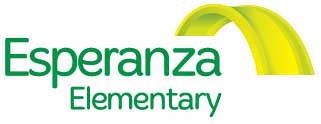 BOARD MEETING6:00 – 7:30 PM, Thursday, May 24, 2018Esperanza School Meeting Room * 4956 W 3500 S, West Valley City, UT 84120AGENDAWELCOME & INTRODUCTIONSFINANCIAL REPORT – Brian Cates ACTION ITEMReview/approve minutes from April 26, 2018 board meetingSelection of bank trusteeSquire & Co. Audit proposalCOMMITTEESGovernanceFinanceAcademic/CulturalDISCUSSION/INFORMATION ITEMSPosting audio recordings as required by USBEExecutive Director/Principal reportAssessment ResultsStudent Enrollment Student Retention ReportMusic ProgramTeacher retentionBoard Retreat PTO report a. Chocolate salesSet next board meeting dateADJOURN ANNOUNCEMENTS:Next board meeting –June 28, 2018 * 6:00-7:30pm, Esperanza Elementary School